CUSTOMER INFORMATIONAPPLICATION INFORMATIONORIENTATION                                                                 WORK ENVELOPE (overall size not to exceed)PLATEN SIZELOADOPERATIONOPERATING ENVIRONMENTTRAVELACTUATORSWITCHESLUBRICATIONBEARINGS/GUIDES (type & manufacturer)STANDARD TOLERANCES (see product catalog for details)SKETCH/NOTES (attach additional sheets as needed)Requested By:Requested By:Date:Date:Date:Date:Date:Customer:End User:End User:Contact:Phone:Email:Program:Plant:  Budgetary/Concept Only  Budgetary/Concept Only  Budgetary/Concept Only  Budgetary/Concept Only  Budgetary/Concept OnlyQuantity:Quantity:Quantity:Quantity:Quantity:  Geo model select          Clinch/weld gun positioning  Geo model select          Clinch/weld gun positioning  Geo model select          Clinch/weld gun positioning  Other, describe:        For Part Presentation Slides – use Extrusion Slide Worksheet QPE-FM-007For Part Presentation Slides – use Extrusion Slide Worksheet QPE-FM-007For Part Presentation Slides – use Extrusion Slide Worksheet QPE-FM-007Standard Part Number or slide series used as reference:Standard Part Number or slide series used as reference:Angle A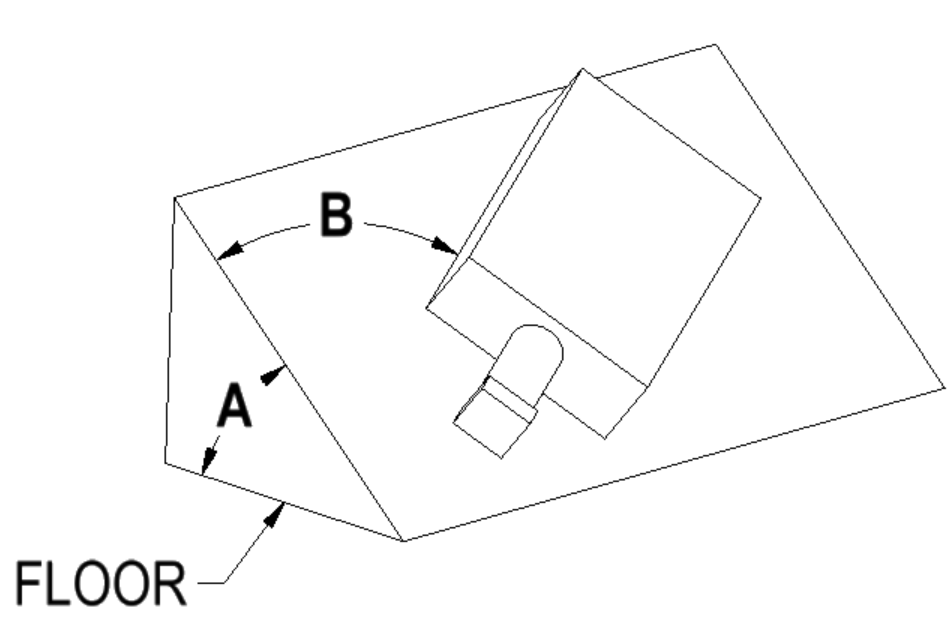 Length (in travel direction), mmLength (in travel direction), mmWidth, mmAngle BHeight, mm Welker choice                     Welker choice                     Welker choice                     Welker choice                    Length (in travel direction), mmLength (in travel direction), mmWidth, mm Welker choice Drawing attached Drawing attached Drawing attached Drawing attached Drawing attachedPayloadkgNotes:Notes:Location of c.g. relative the center of carriage (attach drawing if possible)Location of c.g. relative the center of carriage (attach drawing if possible)Location of c.g. relative the center of carriage (attach drawing if possible)Location of c.g. relative the center of carriage (attach drawing if possible)Location of c.g. relative the center of carriage (attach drawing if possible)Location of c.g. relative the center of carriage (attach drawing if possible)Location of c.g. relative the center of carriage (attach drawing if possible)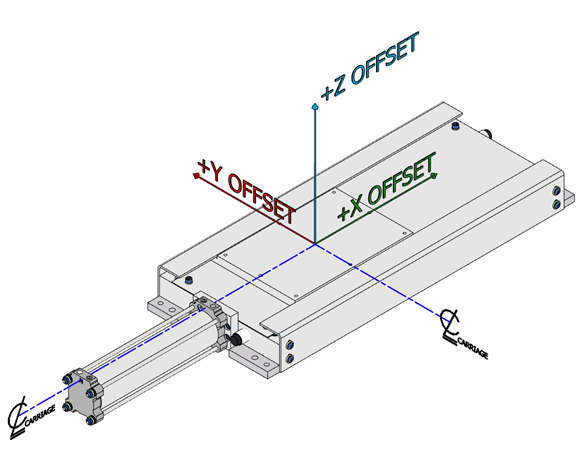 X offset, mmX offset, mmY offset, mmY offset, mmZ offset, mmZ offset, mmExternally applied loads and direction of application:Externally applied loads and direction of application:Externally applied loads and direction of application:Externally applied loads and direction of application:Externally applied loads and direction of application:Externally applied loads and direction of application:Externally applied loads and direction of application:Cycle Rate: JPH      cycles/min     Other:Temperature Range:Temperature Range:  Standard [32°F - 104°F(0°C - 40°C)]  Standard [32°F - 104°F(0°C - 40°C)]  Other:Contamination:  Welding           Machining          Other:     Welding           Machining          Other:   Overall travel:Overall travel:mmmmNumber of working positionsNumber of working positionsNumber of working positionsNumber of working positions  Single          2-position           Multiple                             Single          2-position           Multiple                             Single          2-position           Multiple                             Single          2-position           Multiple                             Single          2-position           Multiple                           If multiple position, indicate stop points:If multiple position, indicate stop points:If multiple position, indicate stop points:If multiple position, indicate stop points:If multiple position, indicate stop points:If multiple position, indicate stop points:If multiple position, indicate stop points:Note:  Pneumatic actuated units will stroke to hard stops. Hard stops on electric actuated units are for homing or overtravel only.  Unless otherwise specified, 5mm overtravel will be included in each direction on electric units.Note:  Pneumatic actuated units will stroke to hard stops. Hard stops on electric actuated units are for homing or overtravel only.  Unless otherwise specified, 5mm overtravel will be included in each direction on electric units.Note:  Pneumatic actuated units will stroke to hard stops. Hard stops on electric actuated units are for homing or overtravel only.  Unless otherwise specified, 5mm overtravel will be included in each direction on electric units.Note:  Pneumatic actuated units will stroke to hard stops. Hard stops on electric actuated units are for homing or overtravel only.  Unless otherwise specified, 5mm overtravel will be included in each direction on electric units.Note:  Pneumatic actuated units will stroke to hard stops. Hard stops on electric actuated units are for homing or overtravel only.  Unless otherwise specified, 5mm overtravel will be included in each direction on electric units.Note:  Pneumatic actuated units will stroke to hard stops. Hard stops on electric actuated units are for homing or overtravel only.  Unless otherwise specified, 5mm overtravel will be included in each direction on electric units.Note:  Pneumatic actuated units will stroke to hard stops. Hard stops on electric actuated units are for homing or overtravel only.  Unless otherwise specified, 5mm overtravel will be included in each direction on electric units.Note:  Pneumatic actuated units will stroke to hard stops. Hard stops on electric actuated units are for homing or overtravel only.  Unless otherwise specified, 5mm overtravel will be included in each direction on electric units.Note:  Pneumatic actuated units will stroke to hard stops. Hard stops on electric actuated units are for homing or overtravel only.  Unless otherwise specified, 5mm overtravel will be included in each direction on electric units.Note:  Pneumatic actuated units will stroke to hard stops. Hard stops on electric actuated units are for homing or overtravel only.  Unless otherwise specified, 5mm overtravel will be included in each direction on electric units.Note:  Pneumatic actuated units will stroke to hard stops. Hard stops on electric actuated units are for homing or overtravel only.  Unless otherwise specified, 5mm overtravel will be included in each direction on electric units.Note:  Pneumatic actuated units will stroke to hard stops. Hard stops on electric actuated units are for homing or overtravel only.  Unless otherwise specified, 5mm overtravel will be included in each direction on electric units.Note:  Pneumatic actuated units will stroke to hard stops. Hard stops on electric actuated units are for homing or overtravel only.  Unless otherwise specified, 5mm overtravel will be included in each direction on electric units.Note:  Pneumatic actuated units will stroke to hard stops. Hard stops on electric actuated units are for homing or overtravel only.  Unless otherwise specified, 5mm overtravel will be included in each direction on electric units.Note:  Pneumatic actuated units will stroke to hard stops. Hard stops on electric actuated units are for homing or overtravel only.  Unless otherwise specified, 5mm overtravel will be included in each direction on electric units.Accuracy req’d:Accuracy req’d: Welker std. (see chart next page) Welker std. (see chart next page) Welker std. (see chart next page) Welker std. (see chart next page) Welker std. (see chart next page) Welker std. (see chart next page) Welker std. (see chart next page) Welker std. (see chart next page) Welker std. (see chart next page) Welker std. (see chart next page) Welker std. (see chart next page) Welker std. (see chart next page) Other: Other:X±:X±:mmY±:mmZ±:mmRepeatability req’d:Repeatability req’d: Welker std. (see chart next page) Welker std. (see chart next page) Welker std. (see chart next page) Welker std. (see chart next page) Welker std. (see chart next page) Welker std. (see chart next page) Other: Other: Other:X±:mmOne-way index time (electric only):One-way index time (electric only):One-way index time (electric only):One-way index time (electric only):One-way index time (electric only):secsecsecsecsecsec  Pneumatic, non-locking           Pneumatic, non-locking           Pneumatic, non-locking           Pneumatic, non-locking           Pneumatic, non-locking           Pneumatic, locking           Pneumatic, locking           Pneumatic, locking           Electric – VFD/induction  Electric – VFD/induction  Electric – VFD/induction  Electric – VFD/induction  Electric – VFD/induction  Electric - servo  Electric - servo  Electric - servoPreferred manufacturer:Preferred manufacturer:             Welker choice             Welker choice             Welker choice  Electric – by customer.  Provide motor mfr. and series/model number:  Electric – by customer.  Provide motor mfr. and series/model number:  Electric – by customer.  Provide motor mfr. and series/model number:  Electric – by customer.  Provide motor mfr. and series/model number:  Electric – by customer.  Provide motor mfr. and series/model number:  Electric – by customer.  Provide motor mfr. and series/model number:Motor voltage:Brake voltage: 120VAC      480VAC     575VAC    Other 120VAC      480VAC     575VAC    Other 120VAC      480VAC     575VAC    Other  Homing pin (servo unit only) Unless otherwise specified, homing pin will be located 5mm from retract (drive end) hard stop.  Homing pin (servo unit only) Unless otherwise specified, homing pin will be located 5mm from retract (drive end) hard stop.  Homing pin (servo unit only) Unless otherwise specified, homing pin will be located 5mm from retract (drive end) hard stop.  Homing pin (servo unit only) Unless otherwise specified, homing pin will be located 5mm from retract (drive end) hard stop.  Homing pin (servo unit only) Unless otherwise specified, homing pin will be located 5mm from retract (drive end) hard stop.  Homing pin (servo unit only) Unless otherwise specified, homing pin will be located 5mm from retract (drive end) hard stop.  Homing pin (servo unit only) Unless otherwise specified, homing pin will be located 5mm from retract (drive end) hard stop.  Homing pin (servo unit only) Unless otherwise specified, homing pin will be located 5mm from retract (drive end) hard stop.Lockout (pneumatic/hydraulic only):    None           Pneumatic         Manual, Tru-Lok          Manual, Welker choice                      Lockout (pneumatic/hydraulic only):    None           Pneumatic         Manual, Tru-Lok          Manual, Welker choice                      Lockout (pneumatic/hydraulic only):    None           Pneumatic         Manual, Tru-Lok          Manual, Welker choice                      Lockout (pneumatic/hydraulic only):    None           Pneumatic         Manual, Tru-Lok          Manual, Welker choice                      Lockout (pneumatic/hydraulic only):    None           Pneumatic         Manual, Tru-Lok          Manual, Welker choice                      Lockout (pneumatic/hydraulic only):    None           Pneumatic         Manual, Tru-Lok          Manual, Welker choice                      Lockout (pneumatic/hydraulic only):    None           Pneumatic         Manual, Tru-Lok          Manual, Welker choice                      Lockout (pneumatic/hydraulic only):    None           Pneumatic         Manual, Tru-Lok          Manual, Welker choice                        Welker choice      Smart Stops      Cylinder Switches    Prox         Other:                                      Zerk (standard)  Auto lube           Welker choice (standard)  Other, specify:         Pneumatic Rail SlidesPneumatic Rail SlidesPneumatic Rail SlidesPneumatic Rail SlidesPneumatic Rail SlidesPneumatic Rail SlidesPneumatic Plain Bearing SlidesPneumatic Plain Bearing SlidesPneumatic Plain Bearing SlidesPneumatic Plain Bearing SlidesPneumatic Plain Bearing SlidesPneumatic Plain Bearing SlidesPneumatic Plain Bearing SlidesSeriesStroke Tolerance*Stroke Tolerance*Travel RunoutTravel RunoutTravel RunoutSeriesSeriesStop Position Tolerance*Stop Position Tolerance*Travel RunoutTravel RunoutTravel RunoutSeriesStroke Tolerance*Stroke Tolerance*YYZSeriesSeriesStop Position Tolerance*Stop Position Tolerance*YZZLPM/LP1/LP2±0.20mm±0.20mm0.15mm0.15mm0.40mmP5P5±0.42mm±0.42mm0.45mm0.60mm0.60mmR2±0.20mm±0.20mm0.15mm0.15mm0.40mmP7P7±0.30mm±0.30mm0.53mm0.74mm0.74mmNL3/WL3±0.20mm±0.20mm0.15mm0.15mm0.40mm*Duplex mid-position stops ±0.80mm*Duplex mid-position stops ±0.80mm*Duplex mid-position stops ±0.80mm*Duplex mid-position stops ±0.80mm*Duplex mid-position stops ±0.80mm*Duplex mid-position stops ±0.80mm*Duplex mid-position stops ±0.80mm*Duplex mid-position stops ±0.80mm*Duplex mid-position stops ±0.80mm*Duplex mid-position stops ±0.80mm*Duplex mid-position stops ±0.80mm*Duplex mid-position stops ±0.80mm*Duplex mid-position stops ±0.80mm*Duplex mid-position stops ±0.80mmElectric Slides Electric Slides Electric Slides Electric Slides Electric Slides Electric Slides Electric Slides Electric Slides Electric Slides Electric Slides Electric Slides Electric Slides Electric Slides ActuatorActuatorTypical Stop Position AccuracyTypical Stop Position AccuracyTypical Stop Position AccuracyTypical Stop Position AccuracyTypical Stop Position AccuracyTypical Stop Position AccuracyTypical Stop Position RepeatabilityTypical Stop Position RepeatabilityTypical Stop Position RepeatabilityTypical Stop Position RepeatabilityTypical Stop Position RepeatabilityActuatorActuatorLead ScrewLead ScrewBall ScrewBall ScrewBall ScrewBall ScrewLead ScrewLead ScrewBall ScrewBall ScrewBall ScrewVFD/InductionVFD/Induction±1mm±1mmN/AN/AN/AN/A±1mm±1mmN/AN/AN/AServoServo±0.08mm/100mm±0.08mm/100mm±0.06mm/100mm (standard)±0.03mm/100mm (precision)±0.06mm/100mm (standard)±0.03mm/100mm (precision)±0.06mm/100mm (standard)±0.03mm/100mm (precision)±0.06mm/100mm (standard)±0.03mm/100mm (precision)±0.4mm±0.4mm±0.10mm (standard)±0.05mm (precision)±0.10mm (standard)±0.05mm (precision)±0.10mm (standard)±0.05mm (precision)